CENTRE PMS Libre de Bruxelles NordPermanences auLycée Maria AssumptaPour tout contact téléphonique, vous pouvez joindre le centre PMS au numéro suivant :02/511.13.47Centre Psycho-Médico-Social Libre de Bruxelles NordRue de Dinant, 391000 Bruxellescpmslibrebxlnord@gmail.comPersonne de contactPermanences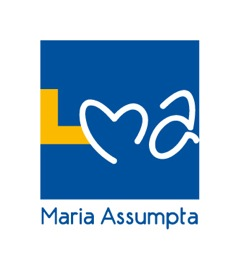 Mme FLAS A.PsychologueLundiJeudi matinMme ZWAENEPOEL C.Assistante socialeMercredi matinMme BOURNONVILLE L.Infirmière PMSMardi après-midiDirecteur du CPMS : Monsieur ROUBY Ph.Directeur du CPMS : Monsieur ROUBY Ph.Directeur du CPMS : Monsieur ROUBY Ph.